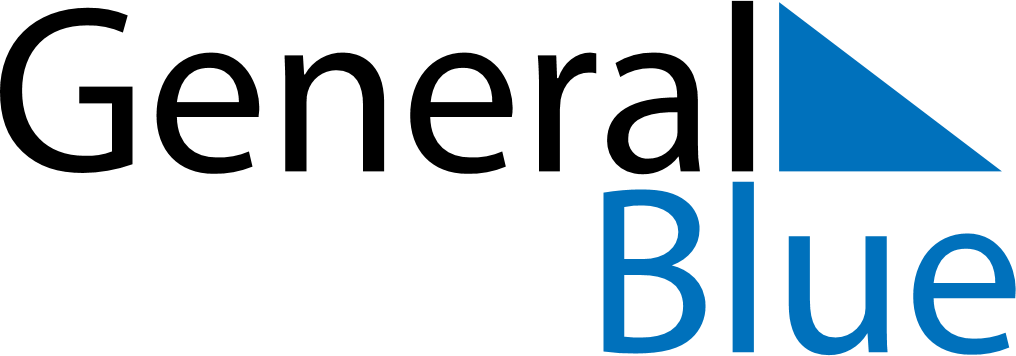 August 2023August 2023August 2023August 2023Burkina FasoBurkina FasoBurkina FasoSundayMondayTuesdayWednesdayThursdayFridayFridaySaturday123445Independence Day6789101111121314151617181819Assumption20212223242525262728293031